Solicitação de aprovação de proposta de banca para defesa de tese de doutoradoNome do Aluno: _________________________________________________________________________Orientador: _____________________________________________________________________________Título da Tese: _____________________________________________________________________Data e hora de Defesa: ____________________________________________________________________Banca Examinadora:Dados dos Professores Visitantes:__________________________Assinatura do Aluno_______________________________Assinatura do OrientadorVisto do Coordenador:	  Deferido 	  Indeferido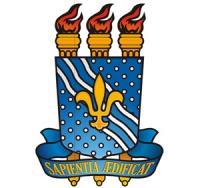 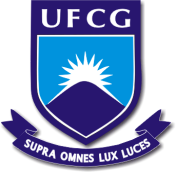 Universidade Federal da ParaíbaCentro de Ciências Exatas e da NaturezaDepartamento de MatemáticaUniversidade Federal de Campina GrandeCentro de Ciências e TecnologiaUnidade Acadêmica de MatemáticaNomeNomeInstituiçãoInstituição(Suplente)(Suplente)(Suplente)(Suplente)Nome:Nome:Nome:Nome:E-mail:E-mail:E-mail:CPF:Nacionalidade:Nacionalidade:Nacionalidade:Nacionalidade:Passaporte:Passaporte:Titulação:  Doutor    Livre DocenteTitulação:  Doutor    Livre DocenteInstituição:Instituição:Instituição:Instituição:Ano:Área:Área:Área:Sub-área:Sub-área:Sub-área:Sub-área:Nome:Nome:Nome:Nome:E-mail:E-mail:E-mail:CPF:Nacionalidade:Nacionalidade:Nacionalidade:Nacionalidade:Passaporte:Passaporte:Titulação:  Doutor    Livre DocenteTitulação:  Doutor    Livre DocenteInstituição:Instituição:Instituição:Instituição:Ano:Área:Área:Área:Sub-área:Sub-área:Sub-área:Sub-área:Nome:Nome:Nome:Nome:E-mail:E-mail:E-mail:CPF:Nacionalidade:Nacionalidade:Nacionalidade:Nacionalidade:Passaporte:Passaporte:Titulação:  Doutor    Livre DocenteTitulação:  Doutor    Livre DocenteInstituição:Instituição:Instituição:Instituição:Ano:Área:Área:Área:Sub-área:Sub-área:Sub-área:Sub-área:Nome:Nome:Nome:Nome:E-mail:E-mail:E-mail:CPF:Nacionalidade:Nacionalidade:Nacionalidade:Nacionalidade:Passaporte:Passaporte:Titulação:  Doutor    Livre DocenteTitulação:  Doutor    Livre DocenteInstituição:Instituição:Instituição:Instituição:Ano:Área:Área:Área:Sub-área:Sub-área:Sub-área:Sub-área: